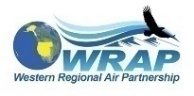 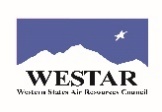 WRAP Fire and Smoke Workgroup Exceptional Events Support team meetingWednesday, March 20, 20249 AM – 10:00 AM Pacific, 10 AM – 11:00 AM MountainMicrosoft Teams meetingJoin on your computer or mobile appClick here to join the meetingOr call in (audio only)+1 206-800-4483,,593972231#   United States, SeattlePhone Conference ID: 593 972 231#AgendaRollcall/introductions – All(FYI:  We will record this meeting for later posting on the WRAP website!)Presentation:  Daniel Tong (George Mason University), PM2.5 exceedance trends in the U.S.  Debrief and discussion:  Takeaways from the WESTAR in-person EE workshop in St. Louis, Feb. 27-29, 2024 (WESTAR staff).  WESTAR / SCAQMD EE app development:  The most up to date info was presented at the WESTAR in-person EE workshop in St. Louis.  Use this link to access the presentations and recordings.https://www.westar.org/exceptional-events/  Informational Items.EPA is working on an updated version of the AirNow Fire and Smoke map. There is a beta of Version 4 available and EPA is asking for input from partners – here is the link. https://maps.airfire.org/fasm-v4-beta. EPA hopes to release version 4 this spring, with a public beta version in April and the final version in May. Please share any feedback you have by 3/29. Send comments to firesmokemap@epa.gov. Where possible please include a screen capture, as well as the type of device, operating system, and browser versions to help EPA understand and address comments.   ?? Open mic.Wrap up – BobNext call, Wednesday, May 15, 2024, 9-10 am Pacific.